                   Hesla Jednoty bratrské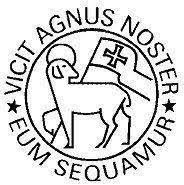 Heslo na měsíc 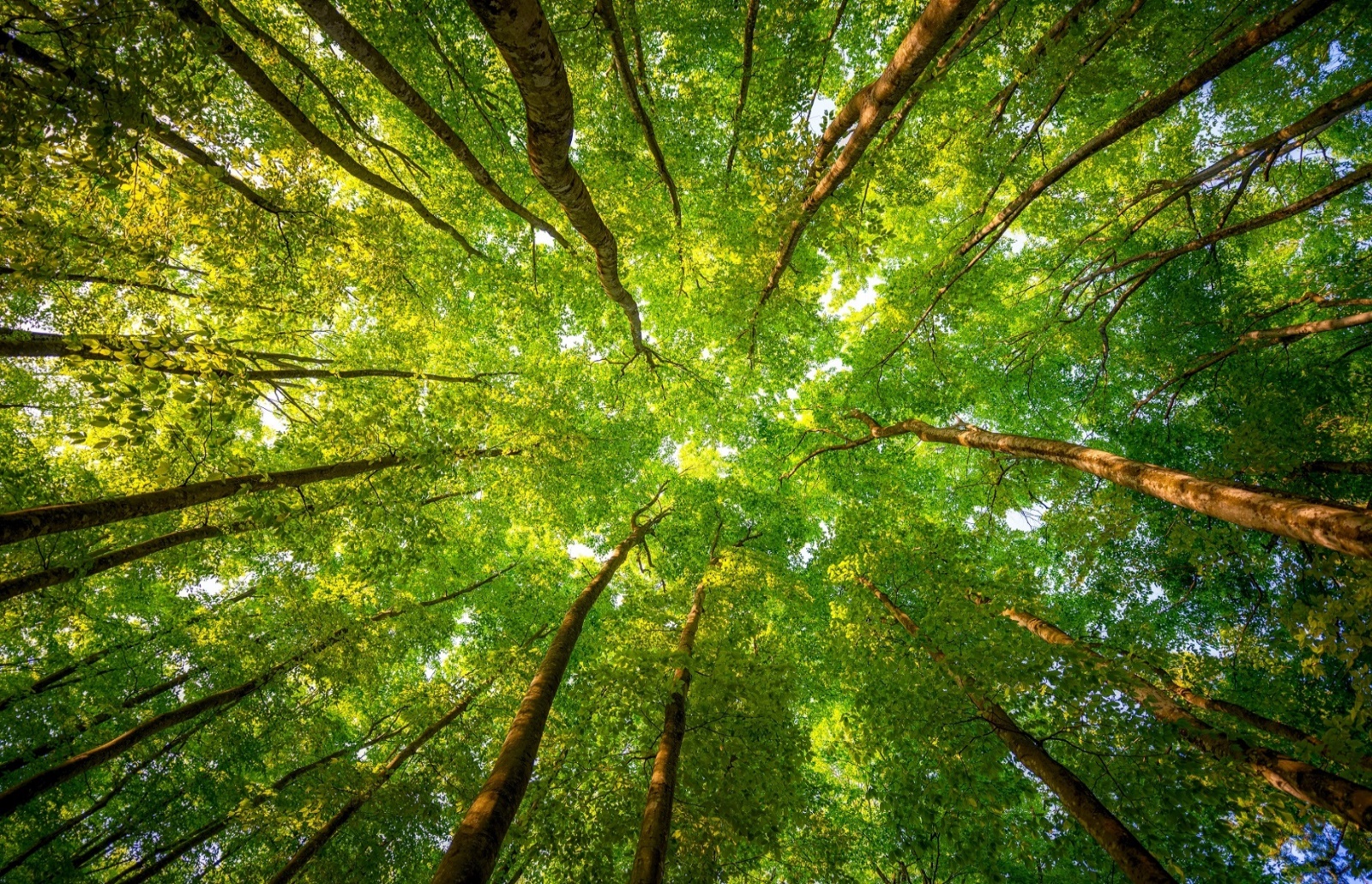 Tehdy zaplesají stromy v lese vstříc Hospodinu,že přichází soudit zemi.1.Par 16,33Lidé mají z Božího soudu strach. Bůh je v myslích lidí ten, který o nás ví i to, co bychom sami nejraději zapomněli. Možná proto budou stromy jediné, kdo bude plesat, až přijde den soudu. Kdo bude mít hlavu a ruce vztyčené Jemu vstříc, protože ostatní se budou krčit ve strachu někde v rohu. Ale proč? Vždyť Bůh je láska. A v Kristu Ježíši se rozhodl odpustit každému člověku. Soud je vždy ve prospěch člověka: chránil před nespravedlivou krevní mstou, před lynčováním rozvášněného davu, před tím, když někdo bere spravedlnost do vlastních rukou. A skutečného viníka nenechá bez trestu, aby ochránil před ním ostatní. Boží soud je většinou opak toho, co o vás soudí druzí lidé nebo toho, co si o sobě myslíš sám. Většina za slovem „Boží soud“ vidí odsouzení a trest.  Ale toho, kdo zná Jeho lásku a soucit a věří v Něho, čeká osvobození a vykoupení. Bůh je s námi, na naší straně, ne proti nám. 